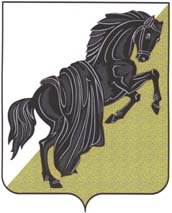 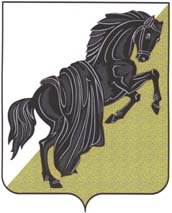 Собрание депутатовКаслинского муниципального районаПЯТОГО СОЗЫВАЧелябинской областиР Е Ш Е Н И Е от «06» июня 2017 года № 154	                                               		                                                                                   г. КаслиОб утверждении Отчета о результатах деятельности администрации Каслинского муниципального района за 2016 годВ соответствии с частью 11.1. статьи 35 Федерального закона от 06.10.2003 №131-ФЗ «Об общих принципах организации местного самоуправления в Российской Федерации», абзацем 3 подпункта 6 пункта 5 статьи 32 Устава Каслинского муниципального района, заслушав и обсудив отчет Главы Каслинского муниципального района о результатах своей  деятельности и деятельности администрации Каслинского муниципального района за 2016 год,Собрание депутатов Каслинского муниципального района РЕШАЕТ:1. Утвердить прилагаемый Отчет о результатах деятельности администрации Каслинского муниципального района за 2016 год.2. Опубликовать Отчет, утвержденный в пункте 1 настоящего решения, в газете «Красное знамя».Председатель Собрания депутатов	Каслинского муниципального района				                                  Л.А.ЛобашоваУТВЕРЖДЕНрешением  Собрания депутатов Каслинского муниципального районаот «06» июня 2017 г. №154ОТЧЕТ О РЕЗУЛЬТАТАХ ДЕЯТЕЛЬНОСТИ АДМИНИСТРАЦИИ КАСЛИНСКОГО МУНИЦИПАЛЬНОГО РАЙОНА ЗА 2016 годАдминистрация района в 2016 году строила свою работу исходя из полномочий, определенных федеральным и  областным законодательством, Уставом  Каслинского муниципального района.Деятельность администрации  была ориентирована на повышение качества жизни населения, обеспечение исполнения социальных гарантий и доступности получения гражданами государственных и муниципальных услуг, а также на взаимодействие с поселениями района.Экономика  и инвестиции	Территория района составляет 278 654 га и включает в себя 11 поселений: 2 городских и 9 сельских. 	Среднегодовая численность  постоянного населения на 01.01.2017 – 32764 человека (городское население — 20472 человека, сельское население — 11990 человек). Социально-экономическое состояние Каслинского  муниципального района в 2016 году можно оценить по следующим показателям.Объем отгруженных товаров собственного производства, выполненных  работ и услуг в 2016 году составил в действующих ценах 3,1 млрд. рублей, а индекс физического объема промышленного производства составил 101,3% к прошлому году. Рост наблюдается на таких предприятиях, как АО «Радий» (377,8 миллионов рублей – 2016 год, 365,5 млн. рублей -2015 год), ОАО «Вишневогорский ГОК» (1,35 млрд. рублей – 2016 год, 1,29 млрд. рублей -2015 год), ООО «Совхоз Береговой» (145 млн. рублей – 2016 год, 137,7 млн. рублей -2015 год).  Тем не менее, в сравнении с прошлым годом произошло снижение на таких предприятиях, как МУП «Каслинский хлебозавод» (26,3 млн. рублей – 2016 год, 26,7 млн. рублей -2015 год), ООО «Каслинский завод архитектурно-художественного литья» (115,6 млн. рублей – 2016 год, 125,4 млн. рублей -2015 год), ООО «Каслинский чугунолитейный Демидовский завод» (43,7 млн. рублей – 2016 год, 72,3 млн. рублей -2015 год).В связи с неблагоприятной ситуацией в экономике многие предприятия Каслинского муниципального района осуществляли деятельность в режиме неполного рабочего времени: ООО «Каменный пояс», МУП «Береговская жилищно-эксплуатационная компания», АО «Радий», ООО «Щербаковская пивоварня».На территории района осуществляли деятельность 672 субъекта малого и среднего предпринимательства с количеством работающих около 2 тыс. человек. В сравнении с 2015 годом количество субъектов малого и среднего предпринимательства увеличилось на 12 единиц.Взаимодействие администрации с субъектами малого предпринимательства осуществлялось путем проведения заседаний Общественного координационного Совета по развитию малого и среднего предпринимательства. В истекшем году проведено 5 заседаний.В рамках работы Совета администрацией в мае 2016 года проведен семинар для субъектов малого и среднего предпринимательства с участием Пенсионного фонда, налоговой инспекции, Центра занятости населения, Южно-Уральской торгово-промышленной палаты. Объем инвестиций в основной капитал в 2016 году формировался за счет средств бюджетов всех уровней, а также за счет средств частных инвесторов.По состоянию на 01.01.2017 года на развитие экономики и социальной сферы Каслинского муниципального района организациями всех форм собственности направлено 253,6 млн. рублей инвестиций в основной капитал. Темп роста к 2015 году составил 168,3 % .За счет средств областного бюджета профинансированы работы, такие как:- реконструкция системы водопровода оз. Аракуль – п. Вишневогорск (ОБ – 5 572,72 тыс.руб., МБ – 36,99тыс.руб). Работы выполнены;- в связи с аварийным состоянием комплекса очистных сооружений п.Вишневогорск, совместно со специалистами администрации Вишневогорского городского поселения проводились предпроектные работы по выполнению ПИР по объекту: «Челябинская область, Каслинский район, пос.Вишневогорск. Очистные сооружения. Капитальный ремонт, модернизация здания биофильтров №2». Стоимость ПИР - за счет средств ОБ – 1 000,0 тыс.руб., МБ – 368,0 тыс.руб. Положительное заключение экспертизы от 09.11.2016г. №74-1-901/1.2С-64р/16.По результатам экспертизы стоимость строительно-монтажных работ (в т.ч. стоимость оборудования) в ценах 2 квартала 2016г. составляет 36 672,54 тыс.рублей.Кроме того, в 2016 году:- проводились работы по модернизации фильтровальной станции с внесением конструктивных изменений на станции водоочистки г.Касли. Освоено средств на ремонтно-строительные работы в здании фильтровальной в 2016 году – 2 018,82 тыс.рублей;- выполнялись работы по реконструкции здания МДОУ «Детский сад №6» по ул.Лобашова, 148 в г.Касли. Освоено в 2016 году – 17 873,41 тыс.рублей.  Планируемый срок сдачи – 2017 год.Также за счет средств областного бюджета осуществлен ремонт водопроводов и теплотрасс на общую сумму 14,2 млн.рублей. За счет средств частных инвесторов в 2016 году осуществлялось строительство следующих объектов:- строительство комплекса дорожного сервиса между 128 и 129 км трассы  М-5 «Урал», объем частных инвестиций составил более 100 млн. рублей. Комплекс дорожного сервиса представляет собой два зеркальных объекта, расположенных  справа и слева между 128 и 129 км от Федеральной трассы  М-5 «Урал». Комплекс включает: автозаправочные станции, кафе на 100 посадочных мест. В результате реализации инвестпроекта созданы 40 рабочих мест;- строительство гостиницы и магазина в г.Касли, объем частных инвестиций составляет более 20 млн. рублей. Возведены здания гостиницы и магазина. В 2017 году планируется продолжить работу. В результате реализации инвестпроекта планируется создать 15 рабочих мест.В 2016 году поданы заявки в Министерство строительства Челябинской области на финансирование работ за счет средств областного бюджета по объектам на общую сумму  128332,7 тыс.рублей:1) «Газопровод низкого давления в южной и восточной частях г. Касли Челябинской области (IV очередь)» (ОБ — 11667,3 тыс.рублей);2) «Газоснабжение жилых домов частного сектора микрорайона им. Луначарского (3-я очередь) в г. Касли Челябинской области» (ОБ — 11100,0 тыс.рублей); 3) «Газоснабжение частного сектора в п. Вишневогорск Каслинского муниципального района Челябинской области. (Газопровод низкого давления по улицам Набережной, Партизанской)» (ОБ — 4792,6 тыс.рублей);4) «Газоснабжение жилых домов (наружные сети газоснабжения) в поселке Береговой Каслинского района Челябинской области» (ОБ — 26589,9 тыс.рублей);5) «Распределительный газопровод для газоснабжения частных домов в пос. Щербаковка Каслинского района Челябинской области» (ОБ — 16428,5 тыс.рублей);6) «Распределительные газопроводы среднего и низкого давления в селе Огневское Челябинской области, 2-я очередь» (ОБ — 15000,0 тыс.рублей);7) «Реконструкция системы водопровода оз. Аракуль – п. Вишневогорск» (ОБ — 18279,7 тыс.рублей);8) «Газоснабжение п.Маук Каслинского муниципального района Челябинской области» (ОБ — 24474,7 тыс.рублей).По итогам 2016 года предприятиями района получено 134,9 млн.руб. прибыли, что на 43,7 млн.рублей меньше, чем в 2015 году. Численность работающих на крупных предприятиях и в организациях (без субъектов малого предпринимательства) за  2016 год составила 6433 человек.     Среднемесячная заработная плата  по крупным и средним организациям  за январь-декабрь 2016 года выросла на 7,6% и составила 24047,4 рубля, это около 73,4% от среднеобластного уровня по соответствующей группе предприятий (32754,2 рублей). Численность безработных  граждан, состоящих на учете по состоянию на 01.01.2017 составила  291 человек. Уровень безработицы составил на конец декабря 2,5 %.  В Центр занятости населения для постановки на учет в качестве безработных обращались в основном уволенные по сокращению работники. Сокращение численности и штата работников произошло на следующих предприятиях: ОАО «КРУИИКХ» (13 человек), ООО «Артель-Северное» (1 человек), ФГКУ «8 ОФПС по Челябинской области» (4 человека), АО «Радий» (9 человек), ГБУЗ «Районная больница г.Касли» (11 человек), МУ «Кинотеатр Россия» (2 человека), ГУ Пенсионный фонд (1 человек), МУП «БЖЭК» (1 человек), ООО «Вишневогорский металлургический завод «Северный ниобий» (9 человек),  Каслинский городской суд  (1 человек), Управление образования КМР (3 человека), Отдел военного комиссариата Челябинской области по г.Касли (1 человек). Ликвидировано Управление сельского хозаяйства администрации КМР (4 человека), в отношении 2 организации: МУП «Каслинский автовокзал» и МУП «КаслиИнвестСтрой»  производится процедура ликвидации предприятий.В 2016 году в районе родились 343 ребенка, к сожалению, на 60 меньше, чем в 2015 году.  Число умерших составило 649 человека, на 3 человека меньше, чем в 2016 году. Естественная убыль населения составила 306 человек, в 2015 году - 249 человек.Сельское хозяйство В Каслинском районе ведут производственную деятельность 2 крупных сельхозпредприятия: ООО «Артель «Северное» и ООО «Совхоз «Береговой». Их основной вид деятельности – растениеводство и животноводство. Производством овощей открытого и закрытого грунта занимаются 2 китайских хозяйства: ООО «Василий плюс», ИП Ким Р. Н. В районе активно работают прочие сельскохозяйственные организации и крестьянские фермерские хозяйства. Наиболее крупные из них: ООО СХП «Багаряк», ИП Попов Н.Ю., ИП Ярославцев А. В.В текущем  году, как и в предыдущие четыре года,  на формирование урожайности с/х культур и темпы проведения уборочных работ в значительной мере повлияли экстремальные агрометеорологические условия.Неблагоприятные погодные условия затрудняли и затягивали уборочные работы в районе, отсюда и большие потери по урожайности и качеству зерновых культур и овощей. Зерновые и зернобобовые культуры сельскохозяйственными организациями района убраны на площади 9,5 тыс. га., что соответствует плану.Валовый сбор зерновых и зернобобовых культур в весе после доработки  составил 7,5 тыс.тонн, что ниже показателя прошлого 2015 года на 1,4 тыс. тонны . Средняя урожайность зерновых по району в весе после доработки составила 7,4 ц/га. для сравнения результат 2015 года – 9,5 ц/га.Картофель сельскохозяйственными организациями убран на площади 293 га., при плане 328 га., валовый сбор картофеля составил 1900 тонн, что на 1541 тонну меньше результата прошлого года, средняя урожайность составила 113 ц/га. В связи с ранним установлением  снежного покрова и низкими температурами 35 га. картофеля остались не убраны.Овощи открытого грунта собраны на площади 52 га. Валовый сбор овощей открытого грунта составил 4681 тонна, что на 2646 тонн больше чем в 2015 году, средняя урожайность по району составила 900 ц/га. Тепличные хозяйства занимали площадь 27 га. против 29 га. в 2015 году.  В 2016  году производственную деятельность вели два  тепличных хозяйства: ООО «Василий плюс», ИП Ким Р.Н. Валовый сбор овощей закрытого грунта (томаты, огурцы) составил 1320 тонн., что на 108 тонн меньше результата 2015 года.  Средняя урожайность в 2016 году составила 488 ц/га, что соответствует урожайности прошлого года.Корма заготовлены в объеме 33,7 центнеров/кормовых единиц на 1 условную голову, при плане 30,0 ц/к.ед (что на 3,1 ц/корм. единиц больше, чем в прошедшем году).В 2015 году ООО «Совхоз Береговой» запустили ферму по производству свинины. Среднее поголовье за весь 2016 год оставалось примерно на одном уровне 1445 голов, а вот поросят получено почти в три раза больше, чем в 2015 году – 3781 поросенок.Поголовье дойного стада осталось на уровне прошлого года – 1120 голов, не изменилось и стадо коров мясного направления в ООО «Артель – Северное» - 80 коров.Есть и отрицательные результаты в животноводстве района:За год было получено 1258 телят, что на 6% ниже показателей прошлого года.Валовый надой молока составил 5520 тонн, что ниже показателя прошлого года на 442 кг. Соответственно снизился на 8% и удой на 1 фуражную корову – до 4930 кг молока. Основными причинами снижения удоев можно назвать неполноценную питательность кормов (заготовленных в 2015 году), продолжительное изменение температуры режима содержания животных и их физиологическое состояние. Отрицательные результаты в животноводстве явились следствие и отсутствием в течение полугода у ООО «Артель Северное» зоотехника и ветеринарного врача.В 2016году сократилось общее поголовье КРС с 3042 до 2843 голов. Данное решение обусловлено выбраковкой скота, повышением рентабельности молочного производства и привлечением дополнительных финансовых средств в ООО «Совхоз Береговой».В рамках реализации государственной поддержки сельхозпроизводителей выплаты субсидий на возмещение части затрат на развитие животноводства и растениеводства, произведены в полном объеме.За 2016 год сельхозпроизводители Каслинского муниципального района получили субсидии на сумму 24,1 млн. рублей, в том числе:- оказание несвязной поддержки в области растениеводства — 4,9 млн.рублей;- субсидии на развитие животноводства — 11,2 млн.рублей;- возмещение части затрат на уплату процентов по кредитам — 5,3 млн. рублей.По состоянию на 01.01.2017 года по данным городских и сельских поселений района число личных подсобных хозяйств по Каслинскому муниципальному району составило около 8 тыс. единиц, самое большое количество ЛПХ в:- с. Тюбук – 1860 единиц;- с. Багаряк – 1734 единицы;- с.Шабурово- 1020 единиц;По данным городских и сельских поселений района в личных подсобных хозяйствах района содержалось в среднем по итогам года следующее поголовье скота:- крупный рогатый скот - 1700 голов, из них коровы- 580 голов;- свиньи – 890 голов;- овцы – 1600 голов;- козы – 330 голов;- лошади – 40 голов;- кролики – 500 голов;- птица – 5000 голов.По итогам Всероссийской сельхозпереписи, которая прошла в 2016 году,  надеемся увидеть в скором будущем более объективную информацию.Финансы Каслинского муниципального районаЗа 2016 в бюджет Каслинского муниципального района поступило доходов 980,5 млн. рублей, при плане 975,8 тыс. рублей, или больше запланированного 4,7 млн. рублей. Не смотря на то что бюджет района исполнялся в условиях замедления экономического роста, как в стране, так и в области, поступление доходов в бюджет района в 2016 году к уровню 2015 года (в сопоставимых условиях) составляет 100,9%, в том числе рост налоговых и неналоговых доходов 100,5%.Налоговых и неналоговых доходов в отчетном году поступило в сумме 270,3 млн. рублей, а в 2015 году (в сопоставимых условиях) 269,1 млн. рублей. Удельный вес собственных доходов районного бюджета в 2016 году составил 27,6%. Налоговых доходов поступило в бюджет района 244,1 млн. рублей, исполнение к утвержденным назначениям составило на 106,0%, выше запланированного на 13,8 млн. рублей.Самым крупным налоговым источником по-прежнему остается НДФЛ – 75,3%. В бюджет района его поступило 203,5 млн. рублей, прирост к утвержденным бюджетным назначениям составил 3,0 процента или 5,8 млн. рублей.По акцизам на нефтепродукты исполнение составило 160,2 %, всего поступило 20,9 млн. рублей, что на 7,9 млн. рублей больше плана.Налога на добычу полезных ископаемых поступило 5,3 млн. рублей, больше запланированного поступило на 4,7 процентных пункта.Неналоговых доходов поступило 26,3 млн. рублей. Исполнение составило к утвержденным назначениям в 2016 году 109,5%.Трансферты, поступавшие в бюджет Каслинского муниципального района из областного бюджета, составили в 2016 году 708,6 млн. рублей, в т. ч.:- дотации 72,3 млн. рублей;- субсидии на софинансирование районных и поселенческих полномочий 110,7 млн. рублей; - субвенции на выполнение государственных полномочий 525,6 млн. рублей, из них по:- социальной защите населения 244,3 млн. рублей;- системе образования 266,7 млн. рублей;- здравоохранению 0,5 млн. рублей.Также поступали иные межбюджетные трансферты на выполнение поселенческих полномочий в сумме 3,2 млн. рублей, в т. ч. в области физкультуры и спорта, градостроительства, земельного контроля за использованием земель поселений.Наибольшие доли расходов бюджета пришлись на:- систему образования – 46,9% или 468,9 млн. рублей;- систему социальной защиты населения – 26,3% или 263,1 млн. рублей; - финансовую помощь поселениям – 14,9% или 149,3 млн. рублей.В целом расходная часть бюджета Каслинского муниципального района составила в 2016 году - 999,3 млн. рублей.При всех имевшихся сложностях, бюджет района был сбалансирован в течение всего отчетного года, хотя и с временным заимствованием, в периоды кассовых разрывов, областных целевых средств. Просроченная кредиторская задолженность учреждений в бюджете района на конец года отсутствует. Муниципальный долг на конец года отсутствует.  В работе над исполнением бюджета Каслинского муниципального района и бюджетов поселений администрация района помимо привлечения средств из других уровней бюджетов видит своей задачей максимально мобилизовать недоимку по налоговым и неналоговым доходам. Недоимка по консолидированному бюджету на 01.01.2017 года увеличилась до 51,2 млн. руб. по налоговым доходам и 11,6 млн. рублей по неналоговым. Наибольшая недоимка сложилась по земельному налогу и составляет 26,7 млн. рублей.Имущество Каслинского муниципального района	По состоянию на 01.01.2017 года в реестре муниципальной собственности находится имущество, балансовая стоимость которого составляет 585154,9 тысяч рублей, из них:	- муниципальное имущество стоимостью 324086,2 тысяч рублей. закреплено за муниципальными учреждениями на праве оперативного управления;	- муниципальное имущество стоимостью 16013,4 тысяч рублей закреплено за муниципальными предприятиями на праве хозяйственного ведения;	- муниципальное имущество стоимостью 245055,3 тысяч рублей в муниципальной казне. В рамках реализации муниципальной программы по разграничению государственной собственности на землю, разграничению и управлению собственностью Каслинского муниципального района на 2015-2017 годы за 2016 год проведена инвентаризация и изготовление технической документации на 4 объекта муниципальной собственности, проведен ремонт муниципального имущества казны.В течение 2016 года оформлено право муниципальной собственности на 12 объектов.В 2016 году проведены мероприятия в рамках действующего законодательства и приобретено в собственность Каслинского муниципального района имущество на сумму 8465,5 тыс. рублей, в т.ч.: 10 квартир для детей-сирот 8158,8 тыс. рублей, оборудование для МУП ГИЦ «Касли-Информ» - 293,6 тыс. рублейОсновной целью создания муниципальной казны является: укрепление материально-финансовой основы местного самоуправления, приумножение и улучшение муниципальной собственности, используемой для социально-экономического развития района, увеличение доходов бюджета от эффективного использования объектов муниципальной казны.	В муниципальной казне Каслинского муниципального района на 01.01.2017 учитывается 236 объектов движимого и недвижимого имущества, 50 земельных участков общей балансовой стоимостью  245055,3 тыс. рублей.	Ведется постоянная работа по выявлению у муниципальных организаций не используемого имущества в  основных технологических процессах с целью передачи его в казну Каслинского муниципального района для более эффективного использования.По состоянию на 01.01.2017 года действуют:22 договора аренды муниципального имущества (площадь нежилых помещений, сдаваемых в аренду -  1 693,49 кв.м.) и 13 договоров движимого имущества;1 799 договоров аренды земельных участков.За отчетный период КУИЗО заключено 13 договоров аренды на нежилые помещения муниципальной собственности,  270 договоров аренды земли. 1. За 2016 год от использования муниципального имущества (аренда)  в бюджет района поступило 1516,8 тыс. рублей (83,5%). 	2. От сдачи в аренду земельных участков поступило 11297,8 тыс. рублей (131,6%). 3. От продажи земельных участков за 2016 год поступило 6722,6 тыс. рублей. 4. Поступления от продажи муниципального имущества составили 1480,3 тыс. рублей.5. Доходы от перечисления части прибыли муниципальными предприятиями в сумме 11,9 тыс.руб. (36,2%).6. От списания муниципального имущества в бюджет Каслинского муниципального района поступило 104,1 тыс.рублей.В результате проведенных мероприятий по улучшению платежной дисциплины и активной претензионной работы в бюджет района поступили доходы в сумме 2 750,8 тыс.рублей.В рамках проведения мероприятий по улучшению платежной дисциплины в течение 2016 года подготовлены 108 претензий, на общую сумму долга 14287,3 тыс. рублей, направлено 13 исковых заявлений в суд на сумму 8 890 тыс.рублей. Контроль за использованием муниципального имущества и муниципального земельного фонда осуществляется в рамках действующего законодательства КУИЗО посредством проведения проверок,  соблюдения условий договоров  аренды и безвозмездного пользования с выходом на арендуемые объекты, о чем составляется акт, отражающий реальное исполнение условий договора, также проводятся проверки исполнения земельного законодательства  арендаторами земельных участков.  Распоряжением КУИЗО от 25.12.2015 № 124 утвержден план проведения проверок целевого, эффективного использования и сохранности имущества, находящегося в собственности Каслинского муниципального района.В соответствии с данным планом КУИЗО проведено 41 проверка. В 2016 году специалистами земельного отдела КУИЗО проведено 13 обследований земельных участков на предмет целевого использования и соблюдения условий договоров аренды. По состоянию на 01.01.2017 года зарегистрировано 3 муниципальных предприятия, из которых 2 осуществляют свою деятельность в соответствии с уставами и 1 находится в стадии ликвидации (МУП «Каслинский автовокзал»).Осуществляют хозяйственную деятельность 2 муниципальных предприятия:- 1 по эфирному телевидению и радиовещанию - МУП ГИЦ «Касли-Информ»;- 1 по производству хлебобулочной продукции – МУП «Каслинский хлебозавод».Проведено 12 открытых аукционов по продаже движимого/недвижимого муниципального имущества и торгов посредством публичного предложения, в доход районного бюджета поступило  денежные средства в размере составили 1480,3 тыс. рублей.Проведено 4 открытых аукционов по аренде муниципального имущества.За период с 2008  по  31.12.2016 года в адрес КУИЗО поступило 12  заявлений от субъектов малого и среднего предпринимательства о намерении реализовать свое преимущественное право на приобретение арендуемого имущества. Из них по 7 заявлениям принято решение о приватизации, по 6 из которых заключены договоры купли - продажи на 6 объектов муниципальной собственности, общей площадью  777,3 м.кв. на сумму 5 178 тыс. рублей. По 4 заявлениям отказано в предоставлении преимущественного права, в связи с несоответствием условиям статьи 3 указанного Федерального Закона.1 заявления СМСП находятся в работе: готовятся акты сверок взаимных платежей, проводится  рыночная оценка имущества.В результате реализации Федерального закона №159-ФЗ за период с 2008  по  31.12.2016 г. в бюджет района  поступило  5178 тыс.рублей.За 2016 год в адрес  КУИЗО поступило 4 567 обращений граждан и юридических лиц. Проведено 12 заседаний Комиссии по вопросам предоставления земельных участков  на территории Каслинского муниципального района.Проведено 12 заседаний Комиссии по вопросам формирования и предоставления земельных участков, на которых расположены здания строения сооружения, на территории Каслинского муниципального района.Проведено 9 заседаний комиссий по предоставлению в собственность бесплатно земельных участков для индивидуального жилищного строительства или ведения личного подсобного хозяйства с возведением жилого дома на приусадебном земельном участке на территории Каслинского муниципального района.Градостроительная деятельностьЗа январь-декабрь 2016 года введено в эксплуатацию жилья 10022 кв.м (в 2015 году – 13488 кв.м).В сфере градостроительной деятельности проведены следующие мероприятия:- утверждена новая Схема территориального планирования (корректировка) Каслинского муниципального района;-разработана и согласована с Министерством культуры Челябинской области и Министерством дорожного хозяйства Челябинской области «Схема размещения рекламных конструкций на территории Каслинского муниципального района»;-разработаны и утверждены внесения дополнений в Местные нормативы градостроительного проектирования на все поселения, входящие в состав Каслинского муниципального района (в том числе и на Каслинский муниципальный район), в части установления нормативов обеспеченности объектами связи;-проведена работа в рамках осуществления полномочий в сфере градостроительной деятельности по процедуре согласования и утверждения документации по планировке территории 7 объектов:подводящий газопровод высокого давления от ГРС п.Береговой к селу Татарская Караболка Кунашакского района Челябинской области;под строительство многоквартирного жилого дома в г.Касли, ул.Карла Маркса;в д.Москвина под индивидуальную жилую застройку площадью 43.2 га;в с.Огневское под индивидуальную жилую застройку площадью 39 гагородские районные оптические опорные сети» Челябинский филиал. «ПУ Снежинск, ул.Свердлова.11 – УД Вишневогорск, ул.Победы, 3;в с.Воскресенское улиц Центральная, Озерная, Приоберная, Еловая, Сосновая под индивидуальную жилую застройку;капитальный ремонт сетей бытовой канализации Черкаскульского психоневрологического интерната п.ЧеркаскульПриведены в соответствие с действующим Градостроительным кодексом РФ правила землепользования и застройки поселений, входящих в состав Каслинского муниципального района.Жилищно-коммунальное хозяйство Жилищно-коммунальное хозяйство Каслинского муниципального района это:- 247 многоквартирных домов или 384,9 тыс. м2 жилой площади;- 15 котельных;- 73,2 км  муниципальных тепловых сетей, 4 центральных тепловых пункта;- 101,4 км  водопроводных сетей,  2 очистных сооружения;- 53,2 км  сетей канализации, 3 очистных сооружения.Подготовка объектов ЖКХ проводилась на основании  муниципальной программы «Подготовка объектов жилищно-коммунального хозяйства Каслинского муниципального района к работе зимних условиях 2016-2017г. В 2016 году на подготовку ЖКХ к работе в зимних условиях было выделено 12032,7 тыс. рублей – из них:-Каслинскому городскому поселению - 1189,0 тыс. рублей  на подготовку  к отопительному периоду МУП «Каслинский хлебозавод»;-Булзинскому сельскому поселению - 1027,0 тыс. рублей - на компенсацию недополученных доходов при выработке тепловой энергии;-Тюбукскому сельскому поселению — 3379,0 тыс.рублей, из них:   - 2 000,0 тыс. рублей  на компенсацию недополученных доходов при выработке тепловой энергии;   -   679,0 тыс. рублей и 700,00 тыс. рублей – на мероприятия по выполнению полномочий по тепло-, водо-, газоснабжению, водоотведению;  - Береговому сельскому поселению - 5655,00 тыс. рублей на компенсацию недополученных доходов при выработке тепловой энергии;- Шабуровскому сельскому поселению -  742,7 тыс. рублей на компенсацию недополученных доходов при выработке тепловой энергии;- Воздвиженскому сельскому поселению - 40,0 тыс. рублей – газификация квартир в п. Черкаскуль.На выполнение мероприятий подпрограммы «Модернизация объектов коммунальной инфраструктуры» из  местного бюджета  было выделено 7533,5 тыс. рублей – из них:- 7373,5 тыс. рублей на модернизацию сооружений очистки сточных вод в                   г. Касли (приобретены запорная арматура, насосы,  лотковые колодцы, люки, оборудование для проведения ремонта, выполнены работы по ремонту канализационного коллектора, и работы по очистке иловых полей)-130,0 тыс. рублей на ремонт водопровода    в с. Булзи;- 30,00 тыс. рублей  ремонт канализации  по ул. Комсомольская, 13  в с. Багаряк.Из областного бюджета на ремонт водопроводов и теплотрасс было выделено 14250,0 тыс. рублей из них:- Каслинскому городскому поселению  – 9250,0 тыс. рублей  на ремонт  тепловых сетей протяженностью 940,5 м;- Булзинскому сельскому поселению - 1811,9 тыс. рублей  на капитальный ремонт водопровода и теплотрассы в с. Булзи протяженностью  300 м;- Тюбукскому сельскому поселению –  2497,9 тыс. рублей на капитальный ремонт сетей тепло и водоснабжения и вводов в многоквартирные дома;- Шабуровскому сельскому поселению  - 210,6 тыс. рублей на капитальный ремонт водопровода в с. Шабурово протяженностью 250 м;- 479,6 тыс. рублей на капитальный  ремонт тепловых сетей в с. Шабурово протяженностью 300 м.По решению собрания депутатов для выполнения переданных полномочий в сфере ЖКХ было выделено:Тюбукскому сельскому поселению  -  1700,0 тыс. рублей, из них: - 900,0 тыс. рублей на  приобретение запасных частей для коммунальной техники;- 800,0 тыс. рублей на ремонт канализации к домам по ул. Комсомольская в с.Тюбук;Береговому сельскому поселению   - 1 000,0 тыс. рублей, из них: - 812,1 тыс. рублей – на ремонт водопровода от водонапорной башни;- 70,8 тыс. рублей – на газификацию жилых домов (II очередь наружные сети газоснабжения);- 117,1 тыс. рублей– ремонт котельной и тепловых сетей.Шабуровскому сельскому поселению – 360, 0 тыс. рублей, из них:- 210, 0 тыс. рублей  на приобретение прицепа 2ПТС-4;- 150,0 тыс. рублей на приобретение емкости для септика. Акты готовности к работе в зимних условиях подписаны всем бюджетным организациям и многоквартирным домам. Паспорт готовности  к работе в зимних условиях 2016-2017 годов подписан только Вишневогорскому городскому поселению.        Дорожное хозяйство	Протяжённость улично-дорожной сети общего пользования Каслинского муниципального района составляет 837,82 км  в том числе:305,6 км – автомобильные дороги областной собственности;162,87 км – автомобильные дороги муниципальной собственности района;369,35 км - улично-дорожная сеть населённых пунктов района.Затраты на капитальный ремонт и  текущее содержание муниципальной улично-дорожной сети в 2016 году  составили  26779,4  тыс. рублей, в том числе:10325,2 тыс.руб.- капитальный ремонт автомобильных дорог в населённых пунктах района протяжённостью 2,488  км, в том числе:- 895 м  по ул. Труда, 778м ул. Лобашова, 290 м ул. Ретнева, 127 м по                           ул. Революции, 74 м по ул. Калинина   в  г.Касли на сумму 8424,2 тыс. рублей;- 324 м в с. Тюбук на сумму 1901,0 тыс. рублей;2933,9 тыс. рублей - содержание  муниципальных  автомобильных  дорог  общего пользования;13520,3  тыс. рублей – содержание улично-дорожной сети поселений района в т.ч. затраты на мероприятия по безопасности дорожного движения в поселениях района и ремонт ул. Ворошилова в с. Шабурово.Транспортное обслуживание населенияНа территории Каслинского муниципального района в 2016 году действовало 8 социально значимых внутримуниципальных пассажирских автобусных маршрутов. Перевозки пассажиров на маршрутах осуществляли 4 перевозчика: ООО «Вишневогорское АТП», ИП Манузина Л.В, ИП Заржицкий А.С. , И.П. Гарипов Г.Г.Из 47 населённых пунктов района прямыми автобусными маршрутами не охвачено 5 населённых пунктов Колясниково, Подкорытова, Гаёво, Кабанское, Тихомировка) с населением 48 человек что составляет 0,14%.Затраты на финансирование программы организации транспортного обслуживания населения между поселениями в границах Каслинского муниципального района в 2016  году составили 2 493,7 тыс. рублей, которые были направлены на возмещение части затрат организаций – перевозчиков в связи со значительной протяжённостью маршрута и низкой - 40-60% наполняемостью автобуса.На период с 15 мая по 15 октября  была организована продажа льготных проездных билетов для пенсионеров-огородников  Вишневогорского городского поселения. Объем субсидии составил 34,6 тыс. рублей  из областного  бюджета и столько же  из бюджета Вишневогорского городского поселения.Социальная политикаДеятельность управления социальной защиты населения направлена  на реализацию государственной политики в сфере социальной поддержки населения, нуждающегося в государственной социальной помощи и поддержке, на территории Каслинского муниципального района. В Челябинской области установлены дополнительные меры поддержки  семье в связи с рождением и воспитанием детей. Так, за 2016 год сумма по всем видам выплат гражданам, имеющим детей, составила: 32,4 млн. рублей, в 2015 году  - 31,7 млн. рублей (увеличение в связи с  индексацией). Многодетным семьям, имеющим в составе учащихся детей, было выплачено единовременное пособие на подготовку детей к школе на сумму 634,5 тыс.рублей, пособие получили 205 семей.  На базе Челябинского областного центра «Семья» и Кусинского реабилитационного центра оздоровлено 40 детей (в 2015 году было оздоровлено 27 детей). Санаторно-курортное лечение в течение 2016 года получили 178 детей, затрачено 3,4 млн. рублей  из областного бюджета. В 2015 году оздоровлено 188 детей, было затрачено 3,03 млн. рублей).Семьям в трудной жизненной ситуации оказывается материальная помощь. Всего за период оказана помощь 182 семьям на сумму 486 тыс.рублей (средства муниципального и областного бюджета). В 2015 году была оказана материальная помощь 144 семьям на сумму 374,1 тыс.рублей).Оказано в 2016 году мер социальной поддержки многодетным семьям по оплате жилья и коммунальных услуг в виде денежной выплаты на сумму 2,3 млн. рублей (196 семей). В 2015 году было выплачено 1,71 млн. рублей (175 семей).В 2016 году получателями субсидии значатся 2114 человек на сумму 40,6 млн. рублей. В 2015 году получили субсидии 2053 человек на сумму 26,2 млн. рублей.За 2016 год региональным категориям граждан произведено выплат ЕДВ (по Законам Челябинской области  от 18.12.2014. №88-ЗО, №94-ЗО):Ветеранам труда – 1971 человек на сумму 25,8 млн. рублей.Ветеранам труда Челябинской области - 1836 человек на сумму 26,2 млн. рублей.реабилитированным – 53 чел.  на сумму 853,2 тыс. рублей.труженикам тыла – 2 чел.  на сумму 4,4 тыс. рублей.Детям погибших участников войны – 24 чел. на сумму 28 тыс. рублей.Сельским специалистам –  61 чел. на сумму 862,4 тыс. рублей.За 2015 год всего выплачено региональным категориям граждан 36,3 млн. рублей.Произведены выплаты в денежной форме 171 гражданину из числа  педагогических работников, проживающих в селе, перешедших на пенсию на общую сумму 5,1 млн.рублей. В 2015 году выплаты произведены 409 гражданам на сумму 16,4 млн.рублей. (в связи с внесением изменений в действующее законодательство, работающим педагогам, выплата производится по месту работы).Кроме вышеуказанного УСЗН ведется работа по возмещению расходов, связанных с предоставлением льгот по оплате услуг связи,  согласно закона «О дополнительных  мерах  социальной защиты ветеранов в Челябинской области» инвалидам Великой Отечественной войны и Жителям блокадного Ленинграда. Всего данных выплат произведено сумму 24,1 тыс. рублей. (7 человек) Работа по возмещению стоимости услуг по погребению и выплате социального пособия на погребение производится в соответствие с Законом Челябинской области № 410-ЗО от 27.10.05 г. Гражданам, производившим захоронение (81 человек) выплачена сумма 491,5 тыс. рублей в 2015 году выплачено 585,5 тыс.рублей (97 человек). В  2016 году получателями компенсации гражданам, пострадавшим от воздействия радиации являлись 463 человека, пострадавших от деятельности ПО «Маяк», выплачено 6,7 млн. рублей и 31 человек, пострадавший от аварии на ЧАЭС, выплачено 373,2 тыс. рублей, по  гражданам из подразделений особого риска выплачено 218,9 тыс. рублей (20 человек);Всего в 2016 году реализовано единых социальных проездных билетов федеральным категориям граждан: 644 штуки на сумму 147,4 тыс. рублей. В 2015 году было реализовано 709 штук на сумму 161,9 тыс.рублей.Получателями выплаты почетным донорам являются 38 человек, которые получили ежегодную денежную выплату, всего на сумму 489,8 тыс. рублей. В 2015 году данная сумма составила 470,2 тыс.рублей.  Инвалидам вследствие военной травмы, членам семей погибших (умерших) военнослужащих в 2016 году выплачено ежемесячной денежной компенсации  на сумму 4,6 млн. рублей, получателями стали 49 человек. В 2015 году данная сумма оставила 3,7 млн. рублей (увеличение в связи с индексацией).За проезд реабилитированным выплачено 44,6 тыс. рублей (5 человек).В 2016 году выплачено на погребение реабилитированных лиц 8000 рублей. В 2016 году материальную помощь из областного и муниципального бюджета получили 93 человека на сумму 204 тыс. рублей. В 2015 году материальная помощь оказана 78 чел. на сумму 222,5 тыс.рублей.Единовременные выплаты к памятным и праздничным датам социальной направленности произведены на общую сумму 637,5 тыс.рублей.В 2016 году выдано 28 путевок на сан-кур. лечение региональным категориям граждан. В 2015 году было выделено 14 путевок.В 2016 году установлено 9 памятников участникам ВОВ. Постоянно осуществляется работа по формированию муниципального банка данных о детях – сиротах и детях, оставшихся без попечения родителей. По состоянию на 31.12.2016 года на учете в банке данных значится 37 человек. В течение 2016 года   передано на усыновление – 5 детей (в т.ч. 1 ребенок в иностранную семью); передано под опеку (попечительство) – 14 детей; создано 5 приемных семей, в них передано 7 детей; возвращено родителям – 2 ребенка.В 2016 году в банк данных совершеннолетних недееспособных граждан включено 421 человек (в т.ч. 369 - Черкаскульский психоневрологический интернат, 52 – опека). Всего в  2016 году произведено  выплат  опекунам на сумму 7,9 млн.рублей. Всего по линии управления социальной защиты населения в 2016 году произведено выплат социального характера и компенсационных выплат на сумму 243,6 млн. рублей.ОбразованиеДеятельность в сфере образования в 2016 году определялась задачами, направленными на реализацию государственных гарантий права граждан на образование.Контроль выполнения задач осуществлялся через систему целевых ориентиров и значений индикативных показателей эффективности реализации муниципальных и ведомственных программ и планов.На 1 сентября 2016 года в 14 общеобразовательных организациях обучались 3505 человек (на 2,4% обучающихся больше чем в 2015 учебном году). В сельской местности обучались 1221 школьников (35%), в условиях подвоза  215 человек (17,6%). В общеобразовательных организациях района обучаются 543 человека с ограниченными возможностями здоровья (что на 73 ребёнка больше, чем в 2015 учебном году) из них 184 обучаются в классах специального коррекционного образования, 359 человек в обычных классах по адаптированной программе VII вида, 50 детей – инвалидов обучаются на дому. Наполняемость классов в среднем по району составила 17,3 человек, в том числе по городу 22,6 по селу – 12 обучающихся. На развитие системы общего образования рамках реализации «Программы развития образования на территории Каслинского муниципального района» в 2016 году были выделены финансовые средства в сумме 7290,0 тыс. рублей (в 2015 году было выделено 1150,0 тыс.рублей) Финансовые средства освоены на 100 %. Данные средства были направлены на: - обеспечение доступного качественного общего и дополнительного образования – 300,0 тыс.руб.- развитие инфраструктуры образовательных организаций в объеме 4897,9 тыс.рублей, что на 4 520,2 больше чем в 2015 году-. (377,7 тыс. рублей);- повышение квалификации педагогических работников – 25,0 тыс.рублей; - поддержку и развитие профессионального мастерства педагогических работников – 525,5 тыс.рублей; - развитие системы поддержки одаренных детей и талантливой молодежи – 188,8 тыс.рублей; - повышение доступности образования лиц с ограниченными возможностями здоровья и инвалидов — 25,0 тыс. рублей; - развитие системы оценки качества – 165,0 тыс. рублей;- формирование здоровьесберегающих и безопасных условий организации образовательного процесса – 1162,8 тыс.рублей.Из областного бюджета на проведение программных мероприятий было выделено 6961,9 тыс.рублей.В 2016 году дополнительно образовательным организациям района было выделено 5939,0 тыс. рублей, что позволило:- произвести замену окон на общую сумму 3370,0 тыс.рублей ;- проведены работы по газификации МДОУ детский ад №5 г. Касли на сумму 1483,4 тыс.рублей.- приобретены компьютерная техника и спортивный инвентарь на сумму 264,4 тыс.рублей.- приобретено технологического оборудования на сумму 418,7 тыс.рублей.- приобретена мебель на сумму- 402,5 тыс.рублей.В 2016 году для МОУ «Багарякской СОШ» и МОУ «Огневской СОШ» были закуплены 2 автобуса на общую сумму 3450,7 тыс. руб.Расходы на 1 учащегося в 2016 году составили: в городских школах 35,1 тыс. рублей сумма уменьшилась по сравнению с 2015 г на 7,4 тыс. рублей, а в сельских школах сумма составила 92,2 тыс.рублей по сравнению с прошлым годом возросла на 4,6 тыс.рублей.Средняя заработная плата за 2016 год в целом по образованию составила 20 433руб, в 2015 г составляла 18 039 рублей, что на 2 394 рублей больше по сравнению с прошлым годом. По общеобразовательным учреждениям 24 489 рублей, из них заработная плата учителя 32 058 рублей, в прошлом году заработная плата учителя составила 29 368, что на 2690 рублей больше.В 22 дошкольных образовательных организациях воспитывается 1854 ребёнка дошкольного возраста. Численность детей в возрасте от рождения до 7-х лет, стоящих на учете по предоставлению места в ДОУ, составляет 252  ребёнка. Наполняемость действующей сети в городских дошкольных образовательных организациях составила по факту 123 человек на 100 мест, в сельских – 92,7 человека на 100 мест.Сумма выделенных средств на программу по поддержке и развитию дошкольного образования составила 3 085 тыс. рублей. Из них на улучшение материально технической базы действующих детский садов 482,3 тыс. рублей. В декабре 2016 года закончены строительные работы в детском саду №7 г. Касли «Золотая рыбка». Закуплено оборудование на сумму 1100,0 тыс.рублей. Увеличилось количество семей, оказавшихся в трудной жизненной ситуации с 16 в 2015 году до 60 семей, оказавшихся в трудной жизненной ситуации, находящихся в социально-опасном положении и семей категории «Группа риска» получили 100% компенсацию родительской платы.В 2016 году расходы на содержание одного ребенка в дошкольных учреждениях составили: в городских детских садах – 91,3 тыс. рублей, в сельских детских садах –114,9 тыс.рублей.Средняя заработная плата по дошкольному образованию в целом в 2016 году составила 16 591 рубль, в том числе педагогических работников -24 550 рублей, воспитателей -  24 358 рублей.В учреждениях дополнительного образования, подведомственных Управлению образования, занимаются 1497 человек. В данных учреждениях реализуются программы дополнительного образования по 6 направлениям. Предоставление детям дополнительного образования в основном является бесплатным.  Средняя заработная плата   в 2016 году составила 16 249,72 в том числе педагогических работников 21 799 рублей.Общий объем расходов бюджета муниципального образования на дополнительное образование составил 18 733,1 тыс.рублей. Во всех образовательных организациях в 2016 году было установлено видеонаблюдение. Все образовательные организацию имеют лицензию на ведение образовательной деятельности. Вовремя устраняются предписания надзорных органов. Основные проблемы по готовности зданий образовательных организаций к новому учебному году:- ремонт системы отопления (МОУ «Тюбукская СОШ», МДОУ детский сад п. Береговой);- ремонт кровли (МОУ «Каслинская СОШ №27», МДОУ детский сад №8 г. Касли, МДОУ детский сад №11 г. Касли);- ремонт вентиляции (МОУ «Шабуровская СОШ», МОУ «Каслинская СОШ №24»);- ремонт системы водоотведения (МДОУ детский сад п. Маук);- ремонт спортивного зала (МОУ «Маукская ООШ», МОУ «Огневская СОШ»).Остается актуальным вопрос по замене технологического оборудования и мебели в образовательных организациях. Замене оконных блоков.ЗдравоохранениеОсновными   документами, регламентирующими работу системы здравоохранения,  является  Федеральный Закон «Об основах охраны здоровья граждан в Российской Федерации» от 21.11.2011 года № 323-ФЗ, принятый Государственной Думой и одобренный Советом Федерации, а также  существующими порядками оказания первичной медико-санитарной помощи и первичной специализированной медицинской помощи различных направлений.Система здравоохранения района не претерпела серьезных изменений, кроме того с 13.04.2016 функции и полномочия учредителя осуществляет непосредственно Министерство здравоохранения Челябинской области. На отчетный период структура здравоохранения  остается практически без изменений.  Здравоохранение Каслинского района представлено: - ГБУЗ «Районная больница г Касли» - поликлиника, рассчитанная на 600 посещений в смену,  по 18 врачебных специальностям, с функцией врачебной должности в 3287 посещений;  - 6  отделений для круглосуточного пребывания больных с различными видами деятельности: акушерство и гинекология, инфекционные болезни, педиатрия, терапия с неврологическими койками, хирургия, реанимация, с общей мощностью 130 коек.   12 коек финансируются за счет областного бюджета, остальные -  через ФОМС;   - отделением скорой медицинской помощи,  с 5 выездными бригадами (2 в г. Касли+ с. Маук, по одной  бригаде в п. Вишневогорск,  с. Багаряк, с. Тюбук, п. Береговой. - 4  врачебные амбулатории,  мощностью 440 посещений в смену, прием ведется  от  1 до 3-х специальностей (терапевт, педиатр, гинеколог, врач общей практики); - дневные стационары, мощностью в 51 койку, по 5 специальностям (терапия, хирургия, педиатрия, гинекология, неврология); - 18 фельдшерско-акушерских пунктов, на  7 нет постоянного работника, на 3-х работают совместители. На трех ФАП прием ведут медсестры.  Обслуживание населения неукомплектованных пунктов осуществляется через выездную работу врачей первичной медико-санитарной помощи  врачебных амбулаторий.- малонаселенных пунктах организовано 12 домовых хозяйств, цель которых оказание первой (немедицинской) помощи.В районе трудятся 58 врачей, 7 из которых работают на селе (Багаряк, Тюбук, Береговой), 212 человек -  со средним медицинским образованием, в сельской местности - 43 специалиста со средним медицинским образованием. К критериям доступности медицинской помощи относятся:1.  Обеспеченность врачами  у нас 17.5 на 10000 населения, рекомендованный показатель по территориальной программе государственных гарантий на 2016 год  33.7 на 10000 населения (в городе 24.5 -37.2 на 10000 населения; на селе 5.7 – 11.0 на 10000 населения).      Обеспеченность  врачами,   оказывающих медицинскую помощь в амбулаторных условиях района   12.7 на 10000 населения, рекомендованный показатель  -14.7 на 10000 населения, в стационарных условиях  - 4.5 на 10000 населения, рекомендованный показатель -  9.8 на 10000 населения. Руководство учреждения старается привлекать внешних совместителей, в настоящее время работают 6 врачей из соседних городов: хирург, травматолог, эндокринолог, 2 онколога, уролог.2. Обеспеченность средним персоналом 64.1 на 10000 населения у нас, рекомендованный 93 на 10000 населения, в том числе,  на селе 35. 1- 68.0 на 10000 населения.Данные показатели говорят о сложности в организации  доступности медицинской помощи, связанные с дефицитом врачей, и как следствие недоукомплектованности наличие очередей на прием к врачу, значительной перегрузке  специалистов, появление жалоб из-за  неудовлетворенности  населения . Дефицит врачебных кадров составляет до 20 врачей, особенно, это ощутимо у врачей первичного звена здравоохранения: врачи общей практики, педиатры, терапевты. Особую тревогу вызывает, тот факт, что средний возраст врачей более 55 лет. Район остается мало привлекательных в плане притока молодых кадров. Студенты, обучающиеся по целевым программам, не возвращаются.К критериям доступности относится и  показатель средней длительности лечения. В связи с процессом сокращения коечного фонда (акцент на амбулаторную помощь, развитие схем маршрутизации с этапом госпитализации в межрайонные центры), данный показатель снизился  и составил  9.2 койко-дня, по сравнению с рекомендованными параметрами 11.5 дней.Наша больница относится к медицинским организациям 1 уровня, ориентированного на оказание первичной медико-санитарной помощи, основная задача которых- активизация  профилактического направления:  санитарно-гигиеническое воспитание, борьба с факторами риска развития заболеваний,  раннее выявление заболеваний, организация диспансерного наблюдения, своевременного лечения.  В 2016 году отделение медицинской профилактики укомплектовано молодым специалистом.  Заметно активизировалось санитарно-гигиеническое воспитание населения. Проблемой остается  значительная занятость врачей на лечебно-диагностическом процессе, поэтому реализация плановых заданий по таким видам деятельности  как диспансеризация отдельных категорий граждан, профилактические осмотры, недостаточнаяТретий год система здравоохранения России, в том числе медицинская организация, активно работает по снижению смертности от 8 основных причин.  Особенно тревожит  рост смертности от социально-значимой патологии: туберкулез, ВИЧ, вирусные гепатиты, болезни, связанные со злоупотреблением алкоголя,   травмы, в том числе суицидального характера. Чаще это  лица трудоспособного  возраста.  Хотелось бы отметить проблемы, связанные с оснащением больницы,  У значительной части имеющегося оборудования исчерпан технический ресурс, требуется замена, или серьезный ремонт.  Стандарты и Порядки оказания медицинской помощи требуют 100% их выполнения диагностических  мероприятий.    Обновление оснащения медицинских подразделений затруднено из-за отсутствия финансовых возможностей.В связи с    разбросанностью населенных пунктов района, с низкой транспортной доступностью, а самое главное,  отсутствием передвижного флюорографа, снизился процент охвата населения  флюорографическим обследованием, что несомненно будет сопутствовать росту запущенных случаев рака,  распространению туберкулеза.  Больница испытывает сложности с обследованием больных с сердечно - сосудистой патологией (недостаточное количество аппаратов суточного мониторирования ЭКГ), с обследованием больных  с заболеваниями органов дыхания (вышел из строя аппарат для функционального исследования легких), много лет нет фиброколоноскопа.В системе здравоохранения полным ходом идет процесс информатизации: запись  на прием к врачу через портал, запись на оказание высокотехнологичной помощи, внедрение электронных амбулаторных карт. Выявились сложности:  низкая компьютерная грамотность врачей по причине возрастных ограничений, недостаточная оснащенность компьютерной  техникой.Основные задачи на будущее:улучшение качества и доступности медицинской помощи, в том числе за счет улучшения кадрового обеспечения,  повышения структурной эффективности  первичной медико-санитарной помощи.дальнейшее развитие и оптимизация профилактического направления; постепенное оснащение оборудованием стратегических направлений медицинской деятельности;дальнейшее    внедрение  информатизации в повседневную практику врача.продвижение  инновационных форм непрерывного медицинского образования, с последующей аккредитацией врачебного  состава.повышение качества оказания услуг,  с учетом анализа его  независимой оценки.  Культура 	Деятельность  в сфере культуры в 2016 году определялась задачами, направленными на  формирование Каслинского муниципального района как территории с богатым историко-культурным наследием, повышение общего культурного уровня, создания условий для содержательного и насыщенного досуга населения, эффективности оказания услуг культуры и качества жизни населения. На развитие отрасли в 2016 году направлено 87,2 млн. рублей, (которые освоены на 92,4%). Доля расходов на культуру в общем объеме бюджета Каслинского муниципального района составила около 8%. В расчете на 1 жителя расходы  на культуру составили 2,6 тыс. рублей б. Дополнительно на развитие сферы культуры  в отчетном году выделено 15,4 млн. рублей, которые были направлены: на проведение ремонтов, доведение заработной платы до МРОТ,  участие творческих коллективов в  различных фестивалях, конкурсах,Организацией содержательного воспитательного досуга на территории Каслинского муниципального района занимались 21 клубное учреждение, в которых работает 115 клубных формирований, любительских объединений различного направления, в том числе в ДК им.Захарова – 30 клубных формирований. В творческих коллективах  занимается 1 444 чел., из них в ДК им.Захарова – 518 человек. В среднем в 1 клубном формировании реализует свои творческие способности 13 человек. В 2016 г. сохранилось число коллективов самодеятельного художественного творчества, имеющих звание «народный» («образцовый») - 5:- «Образцовый коллектив» хореографический ансамбль «Антре» ДК им. И.М. Захарова,- «Народный коллектив» ансамбль народной песни «Забава» ДК им. И.М. Захарова,- «Заслуженный коллектив народного творчества Челябинской области» духовой оркестр ДК им. И.М. Захарова,- «Народный коллектив» ансамбль народной песни «Сударушка» ДК Горняк п. Вишневогорск, - «Образцовый коллектив» ансамбль народного танца «Рассвет» ДК с. Тюбук.Коллективы самодеятельного художественного творчества Каслинского муниципального района в 2016 году достигли определенных  результатов, заслужив высокие оценки и награды на различных фестивалях и конкурсах:- образцовый хореографический коллектив «Антрэ» (г.Касли)  стал победителем и получил Гран-при а также лауреатами 1 и 2 степени Международного фестиваля-конкурса  детского и юношеского творчества «Будущее планеты» в г.Санкт-Петербург;- хореографический коллектив «Итэс»  ДК «Горняк» (п.Вишневогорск) стал лауреатом 3 степени и дипломантом 2 степени  Международного фестиваля-конкурса детского и юношеского творчества «Адмиралтейская звезда» в г.Челябинске;- хореографический коллектив «Улыбка» (г.Касли) стал лауреатом 1 и 2 степени Международного фестиваля детского и юношеского творчества «Золотая медаль» в г.Уфа;- вокальный коллектив «Оген де мюзик» (г.Касли) стали лауреатами 1 степени и дипломантами 2 степени Международного фестиваля-конкурс детско-юношеского творчества «Птица удачи» в г.Челябинск;- образцовый хореографический коллектив «Рассвет» (с.Тюбук) получили Гран-при  Областного фестиваля детского творчества в г.Челябинске;- народный коллектив Ансамбль народной песни «Сударушка» (п.Вишневогорск), вокальный коллектив «Оген де мьюзик» (г.Касли), образцовый хореографический коллектив «Рассвет» (с. Тюбук) стали лауреатами Областного фестиваля «Марафон талантов» в г.Челябинске;- активное участие в районных конкурсах и фестивалях принимали творческие коллективы городских и сельских поселений.Положительные результаты достигнуты по направлению музейной деятельности. Все показатели работы Каслинского историко-художественного музея стабильно ежегодно увеличиваются. Число посетителей принятых Каслинским историко-художественным составило 24,7 тыс.человек. Высоким остается уровень посещаемости  музея, который составил  74,7 %. Музеем организовано и проведено 267 экскурсий. Сотрудниками музея подготовлено и прочитано 39  лекций, организовано 12 выставок, проведено 7 культурно-массовых мероприятиях, на которых  присутствовало 4,0 тыс.чел. Для воспитанников детских садов и учащихся общеобразовательных школ сотрудниками музея разработаны 9 образовательных программ по музейной тематике, слушателями которых являются 187 человек. Музей принял участие в региональном выставочном проекте «Искусство рожденное огнем. Художественное литье Урала XVIII-XXI вв.». (г. Москва. Московский государственный объединенный музей-заповедник «Коломенское»), где представил 157 музейных предметов. Число экспонатов музейного фонда увеличено к уровню 2015 г. на 621 ед.  за счет  безвозмездной передачи от жителей района. Все экспонаты основного фонда  внесены в электронный каталог музея.  Библиотечное обслуживание в Каслинском муниципальном районе осуществляют 23 библиотеки, читателями которых являются 18639 человек, что составляет 56,4% населения района.  Число посещений библиотек составило 147, 2 тыс.человек, выдано книг  читателям – 423,6 тыс.экз. Книжный фонд библиотек Каслинского муниципального района насчитывает 213,6 тыс.экз. печатных документов. Тюбукская сельская библиотека стала победителем областного конкурса на присвоение звания «Лучшая библиотека года» и получила денежное вознаграждение в сумме 25,0 тыс.рублей.Дополнительное образование представлено в Каслинском районе  аттестованными и аккредитованными 3 детскими школами искусств и 1 детской музыкальной школой, в которых обучаются 451 человек, с охватом учащихся общеобразовательных школ - 13,7%. Учащиеся школ приняли участие в 58 фестивалях, конкурсах различного уровня (2014 г. – 52),  из которых  175 чел. (более 36%) стали победителями различных номинаций. Учащиеся школ приняли участие в 8 международных фестивалях и конкурсах. В 2016 году продолжалась работа по сохранению историко-культурного наследия Каслинского района:по выявлению, паспортизации, ремонту, реставрации и благоустройству памятников истории и культуры,- продолжена архивная работа по выявлению имен погибших каслинцев и жителей сел и деревень Каслинского района в годы Гражданской войны на Урале,- проведены ремонтные работы паспортизированных надгробий на Каслинском мемориальном кладбище, т.е. такие виды работ, которые не требуют специальных разрешений, соответствующих организаций, а также дорогостоящих смет и экспертиз, но спасают от запустения и уничтожения, издан десятый номер Каслинского альманаха, готовится к изданию одиннадцатый номер на что  из бюджета Каслинского района выделено 250,0 тыс.рублей.На развитие материально-технической базы учреждений отрасли из бюджета Каслинского муниципального района и федерального бюджета инвестировано 8,0 млн.руб. в т.ч. из федерального бюджета привлечено 5,0 млн.руб. на переоборудование кинозала. В 2016 году на реализацию муниципальных программ Управлению культуры   выделено из бюджета Каслинского муниципального района 2,5 млн.рублей , которые позволили организовать и провести мероприятия в рамках 8 программ: приобретено 2 музыкальных инструмента, в ДШИ г. Касли проведен ремонт электропроводки и монтаж подвесного потолка в учебных классах, ремонт фасада и устройство крыльца в библиотеке с.Багаряк, приобретены оборудование, мебель и костюмы для хореографического коллектива «Рассвет» ДК с.Тюбук, сценическая обувь, костюмы для хореографического коллектива "Антрэ", 4 микрофона в ДК им.Захарова, подготовлено  и проведено  12  районных мероприятия, обеспечено участие  101 участника творческих коллективов в 16 фестивалях, конкурсах различного уровня из которых 53 человека стали победителями, издан оригинал-макет художественного альбома, посвященного архитектуре малых форм Каслинского мемориального кладбища и альбома-каталога дореволюционного архитектурного литья Каслинского завода.В 2016 году повысили свой профессиональный уровень на КПК 72 работника культуры, продолжают учебу в учебных заведениях  22 специалиста.Одним из важных направлений работы отрасли культуры, с целью  привлечения  дополнительных источников финансирования  является осуществление внебюджетной деятельности, от которой по итогам 2016 года получено 4,8 млн. рублей. Оказано платных услуг  населению, организациям на 3,6 млн. рублей.  В 2016 году  1 жителем района  на услуги культуры израсходовано  144  рублей. Средняя заработная плата в учреждениях отрасли: ДШИ и ДМШ – 15 858,93 рублей, работников музея 16 606,11 руб., работников библиотек 16741,42 рублей,  работников Домов культуры и клубов поселений – 11647,52 рублей, работников ДК им.Захаров 14012,45  рублей.В настоящее время существует ряд нерешенных проблем в отрасли культуры, в их числе: слабая материально-техническая база учреждений культуры, дефицит квалифицированных кадров, низкий престиж профессий культуры и искусства, ограничения в беспрепятственном доступе к качественным культурным продуктам людей, нуждающихся в особой поддержке государства, комплектование книжных и музейных фондов, большое количество ветхих объектов культурного наследия.Молодежная политикаМолодежная политика в Каслинском муниципальном районе направлена на категорию лиц от 14 до 30 лет. По статистическим данным на начало 2016 года в КМР в эту категорию входит 6369  человек, что составляет 19 % от общего количества  населения. В районе действовала муниципальная программа по работе с детьми и молодежью на территории Каслинского муниципального района на 2014-2016 годы. Всего на муниципальную программу выделено было 914 тыс. рублей из местного бюджета 350 тыс рублей из областного бюджета. Необходимо отметить, что субсидия была выделена на проведение мероприятий по работе с детьми и молодежью разного направления, за счет которой в течение года реализованы дополнительно 17 мероприятий с общим охватом 3150 человек.В Каслинском районе существуют следующие молодежные и детские общественные объединения: 	 1. Детская организация  «Возрождение» на базе Багарякской школы (рук. Выгузова Л.В.), которая подразделяется на два объединения:- историко-краеведческого направления под названием «Исток»- экологической направленности «Подрост». В составе  36 человек.2. Молодежные организации разной направленности на базе МОУ "Каслинская СОШ №24", в составе 50 чел:- спортивный туризм «Атмосфера» (Молчанова А.С.);- черлидеры (Воробьева Е.);- волейбол;- баскетбол;- легкая атлетика.3. Кадетский класс при МОУ КСОШ №24, направление - гражданско-патриотическое воспитание, (рук. Мухаметшина Е.Ю.)	4. Секция ОФП «Олимп»,  МОУ "Детский дом" г. Касли - пропаганда здорового образа жизни, в составе 10 ч. (рук. Луканина Т.М.), 	5. Военно-патриотический клуб «Воевода», с. Багаряк. В составе 35 чел. (рук. Клепалов А.И.) – целью которой является военно-патриотическое воспитание молодежи, пропаганда здорового образа жизни 	 6. Молодежная православная организация «Ковчег» при Храме Вознесения Господня (рук. Ломакин М.В.) - гражданско-патриотическое, духовно-нравственное  и православное воспитание.	7. Патриотический  клуб  «Сталкер» МОУ ДОД ЦДТ (рук. Котова К.М.) - гражданско-патриотическое, духовно-нравственное воспитание, помощь ветеранам. 8. Научное общество учащихся «Интеллект» на базе Вишневогорской СОШ № 37 (10 чел.)	9. Молодежный Совет при администрации Каслинского муниципального района – в работу которого входит  общественная деятельность, проектная деятельность, формирование социальных компетенций, самореализации и участия молодых граждан в общественной жизни муниципального образования. (председатель Воропаев М.И.), в составе 25 чел.10. Каслинское отделение ЕР «Молодая Гвардия», в составе 28 чел. (рук. Халтурина М.Л)	Помимо этого в 12 образовательных учреждениях созданы и развиваются системы школьного и студенческого самоуправления. В 2016 году созданы 5 новых молодежных организации. Сформирована Молодежная палата при Собрании депутатов, Молодежная избирательная комиссия при ТИК г.Касли и Каслинского района (которая по итогам года была отмечена Избиркомом как одна из лучших в области), волонтерский корпус «Вектор добра», ребята которого являются постоянными участниками при проведении мероприятий. А также очень значимым событием стало создание детского Теле - проекта "Школьные новости" при "Касли-Информ", в котором сейчас задействовано более 20 чел г.Касли. К участию в данном проекте привлекаются и дети из поселений района. Часть ребят данного проекта съездили на областной фестиваль юнкоров «Журналина», заняв 2 место. Создана школьная газета в пгт.Вишневогорск – «Школьный БУМ», успешно освещающая местные и районные молодежные мероприятия. 	В целях поддержки талантливой молодежи в сфере образования, интеллектуальной и творческой деятельности проведены следующие мероприятия:- конкурс красоты «Мисс и Миссис Весна 2016». Который очень прошел успешно, было вовлечено очень большое количество молодых людей при проведении данного мероприятия (586, не считая голосующих);- региональный открытый фестиваль-конкурс авторской песни «Аракуль-2016», который состоялся буквально на днях, собрал большое количество талантливой молодежи (676 человек);- Рок-фестиваль «Открытие лета», первый рок фестиваль не менее масштабный – 375, собрал большое количество групп из разных городов не только нашей области, но и из Свердловской и г.Уфы;- Конкурс «Коса- девичья краса»  (25 человек);- Фестиваль дворовых видов спорта в рамках празднования Дня молодежи, который проходил как и в прошлом году в спортивном формате (первая часть праздника) и развлекательном- диско программа (вторая часть) – (540 человек);- Квест-игра «Курс молодого бойца» (32 человека), - Профилактический конкурс «За творчество юных, за здоровье молодых- (110 человек);- фестиваль КВН на кубок главы (305 человек);  - Зональный фестиваль детских и молодежных СМИ «Свой-голос»  (74 человека);- городской конкурс вокального мастерства «Волшебный микрофон» (56 человек);- форум для активной молодежи района «РИТМ-2016» - 44 чел.- районный фестиваль «За ЗОЖ, за творчество молодых» - 96Один из активистов Молодежного Совета в рамках школы развития молодежи провел 4 тренинга на различные темы (ораторское искусство, добейся успеха  и др.)В 2016 году по целевым направлениям из 9 человек поступило в институты еще 3 человека, поддержка которым будет оказана в 2017 году. Из них 2 человека в медицинскую академию и один в УралГУФК. Проведены мероприятия, пропагандирующие здоровый образ жизни, такие как:районные соревнования на приз клуба «Кожаный мяч» (90 человек),  ребята также съездили на областной этап данных соревнований; районный турнир среди любительских юношеских команд по мини-футболу «Я выбираю спорт» (90 человек);участие в областных соревнованиях команд девочек, которые заняли 3 место, уступив только лишь Магнитогорску и Челябинску (15 человек); акция «Стоп ВИЧ», организованная совместно с ГБУЗ «Районная больница г.Касли» на которой раздавались информационные буклеты, проводилась викторина тематическая, люди могли бесплатно пройти эскпресс-тест на ВИЧ инфекцию (110 человек); профилактические лекции (на темы алкоголя, курения, СПИДа)  - (Вишневогорск, Техникум, Маук, ЦПД, Касли – 250 человек); муниципальный этап всероссийского конкурса «В ритме жизни» (52 человека).В рамках гражданско-патриотического воспитания в 2016 году было проведено много различных мероприятий:Мероприятия в честь 71-летия ВОВ: акция "Георгиевская лента", распространено около 5000 лент, была проведена викторина в детском садике совместно с МС, масштабная акция «Бегу и помню» (охват 340 человек), изготовление открыток для ветеранов ВОВ совместно со школьниками 110 человек, ребятами из детских домов, -акция в Тюбуке «Кораблик победы» 83 человек; - акции торжественного вручения паспортов «Я - гражданин России» (37 человек);- акция в честь Дня государственного флага РФ (охват 175 человек);- мероприятия, посвященные дню начала войны – акция «Свеча памяти» (120 человек);- слет военно-патриотических объединений, который прошел в Багаряке (350 человек)-ко Дню защитника Отечества совместно со школьниками акция «Поздравь ветерана» - приготовлено 150 открыток и направлено письмами и адресно поздравлены часть) (Вишневогорск, Тюбук Касли) -152 человек;- русские вечерки в рамках проекта «Возрождение русский традиций»- 25 человек;-  акция «Мы портив террора» ко Дню солидарности в борьбе с терроризмом» (32 человек);- конкурс «Я – гражданин страны народного единства» (67 человек);- акция «День неизвестного солдата» (235 человек);- выборы президента Школьного самоуправления (24 шк, 37 шк. – 576 человек);- акция приуроченная ко дню Конституции (25 человек).В рамках развития правовой грамотности и повышение электоральной активности в июле организован при ТИК г.Касли и Каслинского района районный фотоквест «Я выбираю ..» (35 человек), проведен опрос людей «Твой голос – твое будущее», дающий понимание отношения молодежи к предстоящим выборам, розданы тематические информационные буклеты (198 человек);- серия деловых игр «Президент» (57 человек); - акция «Молодой избиратель» - (конкурс сочинений, фотографий, розыгрыш призов с организацией «Эндуро-кросса» – 232 человек);- Управленческие поединки в рамках школы развития молодежи (17 человек);- проект «КЛАДовая Деда Мороза» (238 человек). Особый масштабный и значимый проект, реализующийся по инициативе Молодежного Совета по сбору средств на подарки к новому году детям с ограниченными возможностями в здоровье (реализация на территориях г.Касли, Тюбука, Вишневогорска – собрано 41,3 тыс. рублей, оказана помощь 21 семье Каслинского района, организован праздник в ЦПД с подарками и 8 детей поздравлено экспресс-поздравлениями.).- просветительские эколекции (школы № 24, 27, 37, Маук) – 229 человек;- субботник «Чистый берег» - уборка городского пляжа (35 человек);- акция «Зеленый район» высадка деревьев в г.Касли, Тюбуке, Вишневогорске (50 человек);- акция, организованная к 8 марта,  изготовление цветов учениками школ, открытая видеозапись поздравлений для женщин (Тюбук, Вишневогорск, Касли) (500 человек).В целях вовлечения молодежи в социально-экономическую, политическую и культурную жизнь общества проведены такие мероприятия как:- ежеквартальное посвящение в волонтеры (3 раза, выданы личные книжки волонтерам, футболки) – 60 человек;- районный слет волонтеров «Самый добрый ДОБРОволец», на котором были подведены итоги деятельности волонтеров и определены «Волонтер года», а также самый лучший проект, который будет реализован в 2017 г. (75 человек).	Совместно с ОКУ ЦЗН г. Касли организованы оплачиваемые временные работы для несовершеннолетних граждан от 14 до 18 лет на территории КМР. Исходя из общей суммы средств местного и областного бюджетов всего трудоустроено 242 человека из 240 запланированных (58 человек устроены за счет средств работодателей,  182 человека трудоустроено за счет средств местного бюджета). Из 242 трудоустроенных: 22 из неполных семей; 15 – из многодетных семей; 89 подростков проживают в сельской местности, где оба родителя безработные; детей-сирот и детей, оставшихся без попечения родителей – 36 человек, состоит на учете в ПДН ОМВД – 3 человека.	Профориентация осуществлялась на базе средних общеобразовательных школ, некоторых садиков, ЦПД, центра детского творчества, УО администрации КМР, Каслинского музея, библиотек.Всего проведено 69  мероприятий с  общим охватом 7936 человек. За счет областной субсидии, в т.ч. проведено 17 мероприятий с общим охватом 3150 человек.Необходимо отметить в 2016 году положительную динамику охвата мероприятиями различного направления молодежи (рост на 3392 чел.). В 2016 году было уделено особое внимание мероприятиям, связанным с проектной деятельностью молодежи (форум «РИТМ», школа развития, слет волонтеров «Самый добрый доброволец», значимым мероприятием стало реализация проекта – «Кладовая деда Мороза»). За счет средств местного бюджета мы смогли трудоустроить на 34 несовершеннолетних больше по отношению к предыдущему году. За счет субсидии появилась возможность привлечь к волонтерской деятельности дополнительно 62 чел, которые являются помощниками при проведении различного уровня мероприятий, провести блок мероприятий, направленных на развитие правовой грамотности и в общей сложности провести дополнительно 17 мероприятий с общим охватом 3150 чел.	И нельзя не отметить тот факт, что уже второй год Каслинский район входит в 10-ку лучших территорий, отмечаемых Министром образования и науки Кузнецов А.И. благодарственным письмом за вклад в развитие молодежной политики на территории Челябинской области в сфере молодежной политики.Физическая культура и спортВ 2016 году физическая культура и спорт в Каслинском муниципальном районе развивалась следующим образом. На территории Каслинского муниципального района реализуется Муниципальная программа «Развитие физической культуры и спорта в Каслинском муниципальном районе» на 2014-2016 годы. 	В 2016 году на реализацию программы было выделено 2064,9 тыс. рублей из местного бюджета. На сегодняшний день средства в полном объеме израсходованы. Проведены более 50 мероприятий районного, областного и городского масштаба, в которых приняли участие 4125 человек, что превышает показатель за 2015 год. Каслинский район выступил на областных соревнованиях «Золотой колос»-2016 года, которые являются одним из важнейших мероприятий программы. Результат выступления оказался самым лучшим за все предшествующие поездки, 14 место из 22 муниципальных районов. Команда полиатлонистов  стала серебрянным призером соревнований, команда бронзовым. В 2016 году один спортсмен легкоатлет, член сборной команды Каслинского муниципального района и три спортсмена по лыжным гонкам смогли принять участие в учебно-тренировочных сборах для подготовки сборной к Областной зимней сельской спартакиаде «Уральская метелица 2016». На 01.01.2016 6 поселений КМР передали району часть полномочий по развитию физической культуры, подразумевающую оплату труда инструкторам по спорту. Эти инструкторы работают от Комитета по физической культуре и спорту КМР. Каслинское и Вишневогорское городские поселения, Тюбукское, Булзинское и Огневское сельские поселения создали Комитеты, имеющие статус юридического лица 	В сельских поселениях остается актуальным вопрос по обеспеченности тренерами. Необходимо развивать в селах доступные виды спорта: настольный теннис, волейбол, мини-футбол, мини-лапта; те виды, которые не требуют особых вложений, но требуют ответственного работника, устроенного в штат комитета. В 2016 году на территории КМР, в рамках мероприятий, направленных на реализацию программы, проведены массовые мероприятия районного уровня:  Комплексная спартакиада среди поселений КМР, военно-спортивный праздник среди образовательных учреждений КМР, посвященный Дню защитника Отечества, Чемпионат области по гиревому спорту, Чемпионат области по туризму (спорт слепых), 64-я традиционная легкоатлетическая эстафета на призы администрации КМР и газеты «Красное знамя» посвященная годовщине Победы в Великой Отечественной войне, Чемпионат области по спортивному туризму (дистанция сепелео), районные соревнования по мини-футболу среди детских и юношеских команд «Я выбираю спорт», среди женских команд по волейболу, соревнования по компакт-спортингу памяти Н.В.Волкова и «Эндуро-кросс».  На 2017 год запланированы очень серьезные соревнования, которые нам удалось закрепить за нашей территорией, такое как Областная зимняя сельская спартакиада «Уральская метелица 2017» В 2016  году  подготовлены документы и присвоены массовые разряды 126 спортсменам КМР.Охрана окружающей среды и природопользование, муниципальный контрольВ  2016 году комитет выполнял работы по организации мероприятий межпоселенческого  характера по охране окружающей среды. Мероприятия осуществлялась согласно утвержденного годового и квартальных  планов. Запланированные Мероприятия выполнены в полном объёме, в том числе:- выявлено и ликвидировано 40  несанкционированных свалок мусора на территории района и на особо охраняемых природных территориях. Силами сотрудников ООПТ, общественности  поселений и сотрудников администраций убрано свыше 7438 м.куб. мусора;- совместно со специалистами охотнадзора и рыбнадзора  проводились  мероприятия по охране диких животных и водных биоресурсов. Всего за отчетный период выявлено и привлечено к административной ответственности 15 нарушителей правил пользования объектами животного мира  и 165 нарушителей  правил пользования водными биологическими ресурсами, при осуществлении контроля по охране окружающей среды выявлено 92 нарушения и привлечено к административной ответственности 18 нарушителей.В рамках муниципального земельного контроля комитетом проведено 236 проверок, из них по 14 проверкам сформированы дела и отправлены на рассмотрение в государственную службу регистрации и картографии и в суд. Для устранения выявленных нарушений выдано 123 предписания. За невыполнение предписаний привлечено к административной ответственности 8 физических лиц и одно юридическое лицо. Проведено 6 мероприятий по установлению  мест нелегальной добычи общераспространенных полезных ископаемых, выявлено одно нарушение, физическое лицо привлечено к административной ответственности.В целом в 2016 году от выполнения мероприятий по охране окружающей среды в бюджет района поступило 2899,8 тыс. рублей.В течение года в установленные сроки было проверено и согласовано ежеквартально 434 представленных расчёта плательщиков платы за негативное воздействие на окружающую среду. В установленные сроки составлялись и направлялись администратору платежей в Управление Росприроднадзора реестры природопользователей прошедших согласование платы за негативное воздействие на окружающую среду. Ежеквартально своевременно готовились и направлялись отчеты в прокуратуру города и в Министерство радиационной и экологической безопасности.По мере поступления запросов подготавливали технические условия по рабочим проектам на планируемую хозяйственную деятельность.На запросы по различным направлениям охраны окружающей среды было подготовлено и отправлено в установленные сроки 142 ответа.Комитет постоянно участвовал в заседаниях градостроительных советов Каслинского муниципального района, в комиссиях по отводу и приватизации земельных участков. Своевременно выдавал заключения по отводу земельных участков под хозяйственную деятельность.В целях экологической пропаганды в учебных заведениях проведено 15 лекций экологической направленности.Участие в работе по охране общественного порядкаВ целях реализации полномочий Каслинского муниципального района в сфере содействия и  охраны правопорядка, безопасности дорожного движения реализовывались муниципальные программы «Профилактика преступлений и иных правонарушений», «Профилактика терроризма и экстремизма», «Профилактика безнадзорности и правонарушений несовершеннолетних», «Комплексные меры противодействия злоупотреблению наркотиками и их незаконному обороту».Созданы соответствующие комиссии и организована  их работа в соответствии с утвержденными планами.На реализацию  программы «Профилактика безнадзорности и правонарушений среди несовершеннолетних в Каслинском муниципальном районе на 2014-2016годы» в 2016 году  из бюджета муниципального образования выделено 115 тыс. рублей Данные средства были направлены на реализацию  следующих мероприятий: - проведение профилактического конкурса «На лучшую организацию профилактической работы с учащимися среди общеобразовательных организаций»  . В конкурсе приняли участие 9 команд из 9 образовательных организаций (СОШ № 24, 27, 37, Тюбукская, Береговская, Шабуровская, Маукская, Огневская, Багарякская).  - проведение семинара совместно с АНО «Челябинская область без наркотиков» для учащихся МОУ «Огневская СОШ», МОУ «Береговская СОШ» (100 человек).  -  организован отряд при лагере дневного пребывания на базе МОУ «Каслинская СОШ №24», на 30 человек, для детей, находящихся в социально опасном положении и состоящих на учете  в КДН и ЗП, отделе внутренних дел, на педагогическом учете,  в возрасте от 7 до 16 лет. - подготовлена печатная продукция с памятками для родителей «Советы родителям», а так же для несовершеннолетних  «Если случилась беда!», «Я ребенок, я имею право!» всего 1000 экземпляров. Вся печатная продукция распространяется по школам среди учащихся и на родительских собраниях.- в ходе проведения межведомственной акции «Защита»,  на базе дворца культуры им.Захарова проведён семинар для работников системы профилактики безнадзорности  и правонарушений несовершеннолетних и учащихся образовательных организаций. В семинаре приняли участие социальные педагоги и психологи всех школ Каслинского муниципального района и МБУ «Центр помощи детям» г. Касли, а так же работники отдела опеки и отдела помощи семье и детям УСЗН КМР, представители КЦСОН. В семинаре приняли участие 40 человек. На семинаре  были затронуты темы: «Рост преступности в отношении несовершеннолетних», «Анализ преступлений и правонарушений, совершенных несовершеннолетними на территории Каслинского муниципального района», «Профилактика ВИЧ/СПИДа, употребление алкоголя и психоактивных веществ в подростковой среде». Для старшеклассников проведен творческий конкурс, посвященный году Российского кино, цель конкурса знакомство юношества с кинематографическим наследием России, развитие творческих способностей молодежи, вовлечение молодежи в культурную жизнь общества. В течение всего года ведется профилактическая работа с семьями и подростками, состоящими на профилактическом учете. Ежемесячно совместно с сотрудниками ПДН ОМВД по Каслинскому муниципальному району проводятся рейды по семьям, с целью профилактики правонарушений и устранению причин и условий, способствующих безнадзорности и правонарушений. Так же проводятся рейды по местам скопления несовершеннолетних и торговым точкам, торгующих алкоголем и табачными изделиями. Комиссией по делам несовершеннолетних и защите их прав  при администрации Каслинского муниципального района в 2016 проведены 22 заседания, рассмотрены 49 тематических вопросов, 266 материала в отношении несовершеннолетних и их  законных представителей.Гражданская оборона и предупреждение ликвидации последствий чрезвычайных ситуаций Гражданская оборона Каслинского муниципального района  организована на основании Закона Российской Федерации от 12.02.1998 № 28 «О гражданской обороне».В течении 2016 года были проведены следующие основные мероприятия:- проведена работа по приведению нормативно-правовой базы в области гражданской обороны в соответствии с принятыми нормативно-правовыми документами федерального и областного уровня;- уточнено наличие средств индивидуальной защиты по объектам экономики и уровень оснащенности объектов формирований района;- 18-19 мая 2016 года была проведена комплексная поверка по теме: «Организация управления звеном РСЧС Каслинского муниципального района при угрозе и возникновении ЧС. Управление переводом ГО муниципального района на военное время в условиях возможного применения противником современных средств поражения»;- проведены тренировки по оповещению и информированию населения с использованием территориальной автоматизированной системы централизованного оповещения о порядке действий по сигналу «Внимание всем!»;- проведены учения и тренировки на предприятиях, в организациях и учреждениях в соответствии с объектовыми планами основных мероприятий в области гражданской обороны, предупреждения и ликвидации чрезвычайных ситуаций, обеспечения пожарной безопасности и безопасности людей на водных объектах на 2016 год.В Каслинском муниципальном районе имеются согласованные и утвержденные в установленном порядке план ГО, план эвакуации населения, план эвакуации материальных ценностей, план ЧС, план по предупреждению и ликвидации разливов нефти и нефтепродуктов, паспорт безопасности, план повышения защищенности критически важных объектов и другие необходимые планирующие документы. Временные и другие количественные показатели своевременно корректируются.Для проведения аварийно-спасательных  других неотложных работ в очагах поражения в бюджете района создан финансовый резерв.Заключены муниципальные контракты по проведению предварительного отбора участников закупки в целях ликвидации последствий чрезвычайных ситуаций природного и техногенного характера для муниципальных нужд Каслинского муниципального района.С Государственным учреждением «Поисково-спасательная служба Челябинской области» заключен договор на выполнение работ для муниципальных нужд.Для управления и контроля за выполнением мероприятий по гражданской обороне функционирует орган, специально уполномоченный на решение задач в области гражданской обороны – муниципальное учреждение «Гражданская защита Каслинского муниципального района». Координационным органом является КЧС и ОПБ Каслинского муниципального района.Для устойчивого функционирования экономики района создана комиссия по устойчивости функционирования экономики, деятельность которой регламентируется соответствующими положениями.Все вышеперечисленные органы управления находятся в постоянной готовности к проведению мероприятий гражданской обороны.	За 2016 год прошли обучение 27 человек в отделе учебно-методического центра Областного государственного казенного учреждения «Центр гражданской обороны» категории руководителей органов местного самоуправления и организаций. Согласно плана комплектования слушателями в 2017 году запланировано направить на обучение по ГО и защите населения 19 человек.В состав МУ «Гражданская защита Каслинского района» входит единая дежурно-диспетчерская служба.В целях организации деятельности районного звена РСЧС Постановлением главы от 28.08.2012 № 1461 «Об утверждении Положения о единой дежурно-диспетчерской службе Каслинского муниципального района» создан и функционирует орган повседневного управления – ЕДДС Каслинского муниципального района. ЕДДС муниципального образования осуществляет свою деятельность во взаимодействии с центром управления в кризисных ситуациях (далее – ЦУКС) главного управления МЧС России (далее – ГУ МЧС России) по субъекту Российской Федерации, подразделениями органов государственной власти и органами местного самоуправления субъекта Российской Федерации.Штатная численность ЕДДС муниципального образования составляет 5 человек. На дежурные сутки заступает 2 сотрудника в день и 1 сотрудник в ночь.В ЕДДС разработан Алгоритм действий при возникновении чрезвычайных ситуаций. В 2016 году была произведена проверка работы ЕДДС Каслинского муниципального района. На данный момент система централизованного оповещения Каслинского муниципального района построена на базе кабельной телефонной и радиотрансляционной сетей с использованием аппаратуры П-160; П-164.Система центрального оповещения города обеспечивает 84% оповещения города. В жилом секторе установлено 11 электросирен, из них 8 сирен находятся в рабочем состоянии, 1 сирены необходимо перенести на другое здание, 2 нуждаются в подключении.В 2016 году приобретена сирена С-40 для оповещения населения. Решением КЧС и ОПБ КМР от 22.12.2016 № 16 принято решение о передаче сирены в Тюбукское сельское поселение, так как оно является самым многочисленным сельским поселением.Запланированные мероприятия, поставленные перед МУ «Гражданская защита Каслинского района» на 2016 год выполнены в полном объеме.Задачи  на 2017 год:Переработать план ЧС Каслинского муниципального района.Заключить контракты с организациями на оказание помощи в случае ЧС.Проверить техническое состояние всех сирен с составлением актов их технического состояния по дальнейшему их использованию.Подключить средство оповещения (сирена С-40) в Тюбукском сельском поселении.Заменить старую аппаратуру в ЕДДС новым, более модернизированным комплексом.Согласно плана основных мероприятий Каслинского муниципального района проводить профилактические мероприятия по безопасности жизнедеятельности (лекции, беседы, установка предупреждающих знаков).На курсах ГО МУ «Гражданская защита Каслинского района» подготовить должностных лиц и специалистов ГО и РСЧС в количестве 40 человекУкрепление материально-технической базы МУ «Гражданская защита Каслинского района».Организация работы по реализации полномочийпо решению вопросов местного  значенияВ целях реализации полномочий Каслинского муниципального района по решению вопросов местного значения, по осуществлению отдельных переданных государственных полномочий и полномочий, переданных поселениями, в 2016 году изданы 54 нормативных правовых актов, определяющих правовые нормы, правила и порядки, обязательные для неопределенного круга лиц.        Представляя интересы администрации Каслинского муниципального района, специалисты юридического отдела приняли участие в качестве истцов, ответчиков и третьих лиц в 487 судебных заседаний в судах различных инстанций, что на 22 заседания больше чем в 2015 году.105 заседаний рассмотрены Арбитражным судом Челябинской области, в результате чего сумма взысканий в бюджет Администрации Каслинского муниципального района составляет 1687,8 тыс.рублей.17 дел рассмотрены Управлением Федеральной антимонопольной службы  Челябинской области (Каслинского муниципального района, Каслинского городского поселения).В Арбитражном суде отказано в иске:1) ООО «Каслидорстрой» на 150,0 тыс. рублей;2) МОУ «Береговская СОШ» отказано в иске ПАО «Челябэнергосбыт» на общую сумму 2171,7 тыс. рублей;Составлено исковое заявление о взыскании ущерба с ООО «СтройКом Плюс» на общую сумму 8178,3 тыс. рублей (имеется решение);В пользу администрации Каслинского муниципального района, подлежит зачислению сумма в размере 1 687 792 рубля с ООО «СтройКом Плюс» (Арбитражный суд Челябинской области).Из бюджета Каслинского муниципального района взыскано 189 480 рублей в пользу ООО «Каслидорстрой».Экономия в бюджете Каслинского муниципального района составляет 2 321 733 рубля.Администрация Каслинского городского поселения включена в реестр требований кредиторов ООО «Ручей»  на сумму 2 715 416 рублей администрации Каслинского городского поселения.ООО ПТКК «Пионер» включен в реестр требований кредиторов 1 687 638 рублей администрации Каслинского городского поселения.ООО «Комета Ц» расторжение контракта, взыскание 621 797 рублей, экономия 314 040 рублей администрации Каслинского городского поселения.В 2016 году в юридический отдел администрации Каслинского муниципального района поступило 36 требований от Каслинской городской прокуратуры, 16 представлений от Каслинской городской прокуратуры (из них: 10 – оставлены без удовлетворения, 6 – удовлетворены), 40 запросов о предоставлении сведений (информации) от Каслинской городской прокуратуры, 59 запросов о предоставлении сведений (информации) от ОМВД России по Челябинской области, 4 запроса о предоставлении сведений (информации) от СК, 4 - протеста от Каслинской городской прокуратуры (из них: 3- удовлетворено, 1 – оставлено без удовлетворения), 7 предостережений от Каслинской городской прокуратуры, 64- предоставление других сведений.Специалисты юридического отдела являются секретарями комиссии по реабилитации при администрации Каслинского муниципального района, административной комиссии при администрации Каслинского муниципального района.За 2016 год административной комиссией при администрации Каслинского муниципального района было проведено 22 заседания, вынесено 11 постановлений по делам об административных правонарушениях, из них 10 постановлений за нарушение ст. 21 Закона Челябинской области «Об административных правонарушениях в Челябинской области» (не предоставление в срок информации), 1 – постановление – за нарушение ч.6 ст.3 (торговля в неустановленных местах). Общий размер наложенных штрафов составил 4 400 рублей.С мая 2016 года должностные лица администрации Каслинского муниципального района наделены полномочиями по составлению протоколов об административных правонарушениях за нарушение ст. 13 Закона Челябинской области № 584-ЗО (нарушение покоя граждан и тишины). В рамках взаимодействия с правоохранительными органами за соответствующий период составлено 18 протоколов, дела направлены на рассмотрение мировым судьям г. Касли и Каслинского района.В целях реализации переданных  государственных полномочий в области охраны труда в Каслинском муниципальном районе проведено 3 семинара для работодателей по актуальным вопросам трудового законодательства. На сайте администрации Каслинского муниципального района в рубрике «Охрана труда» размещены основные нормативно-правовые акты в области охраны труда. Организована работа межведомственной комиссии, в которую входят представители работодателей Каслинского муниципального района, в 2016 году проведено 4 заседания данной комиссии.Администрацией продолжена работа по реализации государственной политики в сфере противодействия коррупции. Работниками кадровых служб осуществлялись консультации муниципальных служащих по вопросам соблюдения запретов и ограничений при прохождении муниципальной службы.В соответствии с законодательством о противодействии коррупции все муниципальные служащие, выборные должностные лица органов местного самоуправления, руководители муниципальных учреждений Каслинского муниципального района предоставили сведения о доходах, об имуществе и обязательствах имущественного характера. Указанные сведения размещены на официальном сайте администрации.Согласно утвержденному плану, организована работа комиссии по противодействию коррупции и по мере необходимости проводятся заседания комиссии по соблюдению требований к служебному поведению муниципальных служащих и урегулированию конфликтов интересов в органах местного самоуправления Каслинского муниципального района. В 2016 году проведено 5 заседаний данной комиссии.         В  целях реализации права на обращения граждан и в целях осуществления местного самоуправления в 2016 году гражданами направлено  в администрацию 480 обращений, в которых задано 515 вопросов (прирост относительно 2015 года составил 2,6 %), в том числе  поступивших из вышестоящих государственных органов и СМИ - 202 обращения (снижение к 2015 году на 19,2%). Принято на  личном приеме главой Каслинского муниципального района и его заместителями - 80 граждан (снижение к 2015 году на 43,3%). На все поставленные вопросы заявителям даны разъяснения в соответствии с действующим законодательством Российской Федерации и Челябинской области.За 2016 год архивным отделом исполнено 1746 запросов юридических и физических лиц в установленные законодательством сроки (по отношению к прошлому году меньше на 10,3%), из них с положительным результатом - 1714, т.е. 98,2 %.В отделе осуществляется электронный документооборот с учреждениями Пенсионного Фонда Российской Федерации в Челябинской области, посредством которого исполнено 53 % запросов. Через МБУ Каслинского муниципального района «Многофункциональный центр предоставления государственных и муниципальных услуг» в архивный отдел поступило и исполнено с положительным результатом 2 запроса.Архивный фонд Российской Федерации на территории Каслинского муниципального района увеличился на 474 единицы хранения, по личному составу принято 372 единицы хранения (от ликвидированных организаций). Упорядоченность документов организаций – источников комплектования составляет 100%. В 2016 году работниками отдела ЗАГС зарегистрировано 1446 актов гражданского состояния, совершено 2123 юридически значимых действий.Посредством Единого Портала государственных услуг отделом ЗАГС предоставлено 424 государственные услуги.За 2016 год сотрудниками отдела ЗАГС подтверждено 207 учетных записей граждан, зарегистрированных на портале государственных и муниципальных услуг.В текущем году усилия администрации района будут сосредоточены на приоритетных направлениях социально-экономического развития муниципального образования:- улучшении инвестиционного и предпринимательского климата, привлечении дополнительных инвестиций в экономику района;- повышении качества и доступности отраслей социальной сферы: образования, культуры, физической культуры и спорта;- совершенствовании работы в области управленческой политики, финансового контроля, оказания муниципальных услуг;- сохранению темпов по ремонту дорог, благоустройству территории населенных пунктов, газификации.Подводя итоги прошедшего года, мы не только говорим о достигнутых результатах  деятельности администрации района, но и ставим задачи на последующие годы. Это работа по увеличению налогооблагаемой базы и увеличение собственных доходов бюджетов поселений и бюджета района, привлечение инвестиций в район, и, как следствие, создание новых рабочих мест, ремонт и строительство тротуаров и дорог, а также другие не менее важные задачи, которые позволят улучшить качество жизни населения района. Для их решения необходимо объединить наши усилия, направив их на эффективное и качественное взаимодействие с федеральными и региональными структурами, Правительством Челябинской области, депутатами всех уровней, главами городских и сельских поселений района, предпринимателями, жителями нашего района. Хочется выразить благодарность и признательность всем жителям района, трудовым коллективам, главам поселений, депутатам и руководителям всех уровней за понимание и поддержку, совместную плодотворную работу в минувшем году. Надеюсь, что этот год принесет новые успехи в развитии, как экономики, так и социальной сферы. Первый заместитель  главы Каслинского муниципального района                                                                              В.В. Горобец